INDICAÇÃO Nº 6491/2017Sugere ao Poder Executivo Municipal e aos órgãos competentes, proceda à realização de tapa-buracos na Rua Sebastião Furlan próximo á academia ao ar livre no bairro Cruzeiro do Sul. Excelentíssimo Senhor Prefeito Municipal, Nos termos do Art. 108 do Regimento Interno desta Casa de Leis, dirijo-me a Vossa Excelência para sugerir que, por intermédio do Setor competente, proceda a realização de tapa-buracos na Rua Sebastião Furlan próximo á academia ao ar livre no bairro Cruzeiro do Sul, neste município.Justificativa:Motoristas e motociclistas estão reclamando da grande quantidade de buracos na referida via, que estão causando danos ao patrimônio dos cidadãos bem como os colocando a risco, vez que em alguns pontos, a profundidade do buraco é tamanha, que pode facilmente derrubar um motociclista que por um motivo ou outro não veja o buraco.   Palácio 15 de Junho - Plenário Dr. Tancredo Neves, 11 de agosto de 2017.Antonio Carlos RibeiroCarlão Motorista-vereador-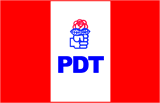 